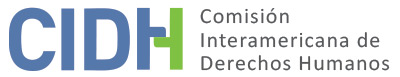 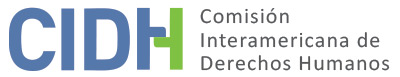 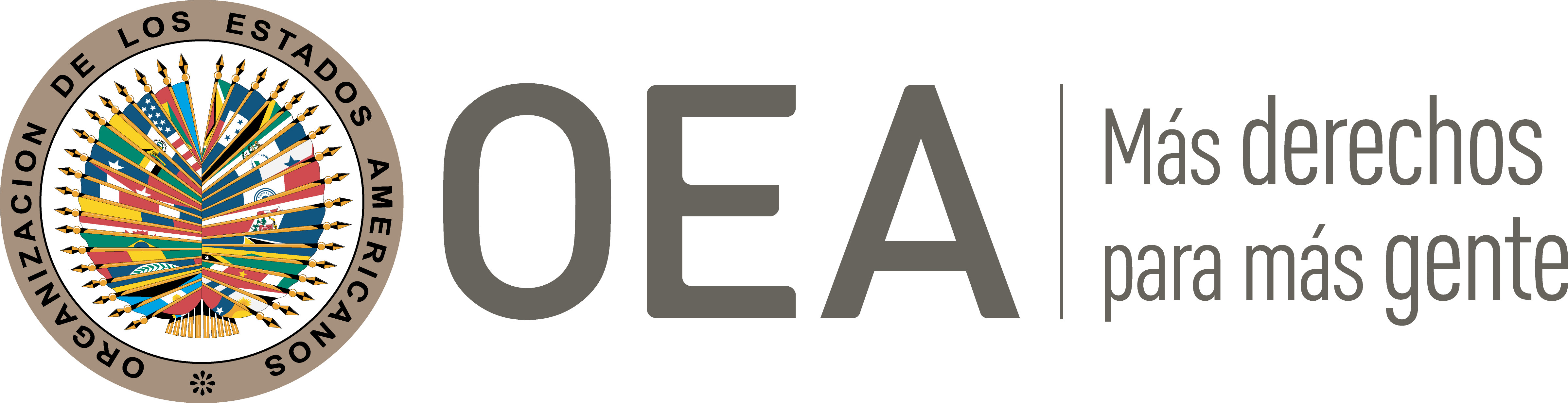 I.	DATOS DE LA PETICIÓN II.	TRÁMITE ANTE LA CIDHIII. 	COMPETENCIA IV. 	DUPLICACIÓN DE PROCEDIMIENTOS Y COSA JUZGADA INTERNACIONAL,  CARACTERIZACIÓN, AGOTAMIENTO DE LOS RECURSOS INTERNOS Y PLAZO DE PRESENTACIÓNV. 	RESUMEN DE LOS HECHOS ALEGADOS1. La Comisión inicia por tomar nota que en la presente petición las presuntas víctimas se han dividido en dos grupos con representación legal separada. En el presente informe “la parte peticionaria” se utilizará para referirse conjuntamente a ambos grupos y se hará la indicación pertinente en los casos de alegaciones que provienen de sólo uno de los grupos.  2. La parte peticionaria denuncia presuntas violaciones a los derechos humanos de 17 personas quienes alega fueron forzadas a renunciar a los cargos que ocupaban en un banco estatal y no tuvieron acceso a una efectiva protección judicial contra este acto; estando esto evidenciado en que incluso durante el tiempo en que estuvo vigente una sentencia de amparo ordenando su reintegro la misma no fue ejecutada de manera efectiva. 3. La parte peticionaria relata que el 12 de marzo de 1992 se informó a los trabajadores del Banco Central de Reserva (en adelante “el BCR”) que se había aprobado un programa de renuncias voluntarias con incentivos económicos, el que se extendía hasta el 11 de mayo de 1992. Alega que el 26 de mayo de 1992 el Gerente General del BCR cursó agresivamente cartas dirigidas a 72 trabajadores que no se habían acogido a la renuncia voluntaria, informándoles que se había iniciado un proceso formal de reducción de personal y que se estaría solicitando el “cese colectivo” de personal, así como de la “oportunidad” de acogerse el programa de retiros voluntarios el cual se había reabierto por tres días improrrogables. Aduce que, ante estas circunstancias, las presuntas víctimas se vieron obligadas a renunciar bajo amenaza de ser incluidos en la lista de despedidos por cese colectivo.  4. Sostiene que lo ocurrido a las presuntas víctima en 1992 se trató de un “despido fraudulento”. Indica que en el 2002 la asociación de ex trabajadores del BCR ejerció una acción de habeas data para solicitar información sobre el programa de renuncias voluntarias, a través de la que pudieron verificar la no existencia de un acuerdo de directorio que aprobara la supuesta reapertura del programa de renuncias en mayo de 1992, así como la existencia de un informe donde el asesor externo del BCR indicaba que se debía presionar a los trabajadores para que renunciaran. Señala que al obtener esta información 34 ex-trabajadores del BCR, entre ellos las presuntas víctimas, interpusieron el 3 de octubre de 2003 un proceso constitucional de amparo denunciando la simulación fraudulenta cometida contra los ex-trabajadores y solicitando la restitución de los trabajadores a sus puestos de trabajo. En oposición a esta acción, el BCR presentó una excepción de caducidad de la acción.5. Indica que el juzgado de primera instancia rechazó la caducidad concluyendo que el plazo para la presentación de la acción empezaba a correr a partir de que se obtuvo la información relativa al supuesto fraude a través de habeas data, pero declaró infundada la acción. Luego, la Cuarta Sala Civil de Lima emitió el 15 de diciembre de 2006 decisión de segunda instancia declarando fundada la demanda y ordenando la reposición de los demandantes a sus puestos de trabajo. Alega que esta decisión fue recibida hostilmente por las fuerzas políticas de gobierno resultando en que el presidente Alán García se pronunciara públicamente en contra de ella y en que los jueces que dictaron la sentencia a su favor fueran destituidos (aunque luego reincorporados). Resaltan que, sin haber nunca cumplido con la sentencia, el BCR interpuso una acción de amparo contra la sentencia que concedía amparo a su favor, la que fue admitida por la Octava Sala Civil de Lima el 14 de febrero de 2007. Dentro de este proceso se dictó el 5 junio de 2007 una medida cautelar suspendiendo la ejecución de la sentencia que ordenaba los reintegros.  6. Los representantes del primer grupo señalan que, tras la interposición de múltiples recursos, lograron que el 15 de junio del 2011 se levantara la referida medida cautelar, por lo que estas presuntas víctimas fueron reincorporadas al BCR. Aducen que, pese a esta reincorporación, el BCR no cumplió a cabalidad con la sentencia, aislando discriminatoriamente a los trabajadores reincorporados en una oficina de 20 mts2 , ubicada fuera de las instalaciones del banco, con un solo baño y una sola computadora. Además, señala que a los trabajadores reintegrados no se les concedió responsabilidades específicas de acuerdo a sus niveles profesionales; se les pagó a todos el mismo salario mínimo en lugar del que les correspondía por escala; y se les excluyó de beneficios tales como bonos que se otorgaron a los otros trabajadores del banco. Los representantes del segundo grupo, en cambio, indican que sus representados jamás fueron reincorporados al BCR. 7. La parte peticionaria relata que el 22 de noviembre de 2011 la Tercera Sala Civil de Lima declaró fundado el “amparo contra amparo” interpuesto por la BCR y anuló la sentencia previamente emitida a su favor, aduciendo que la misma carecía de debida motivación. Esta decisión fue luego confirmada en segunda instancia por la Sala de Derecho Constitucional y Social Permanente el 30 de octubre de 2012. Por esta razón la Cuarta Sala Civil de Lima emitió una nueva sentencia de segunda instancia, en la que se declaró fundada la excepción de caducidad de la acción interpuesta por el BCR en 2003. Los representantes del primer grupo alegan, que pese a que esta nueva sentencia no fue notificada sino hasta el 3 de septiembre de 2013, el 18 de junio de 2013 el BCR despidió a todos los trabajadores que habían sido reintegrados. La parte peticionaria indica que se interpuso agravio constitucional contra la nueva sentencia de la Cuarta Sala, pese a lo cual el Tribunal Constitucional confirmó el 20 de julio de 2016 la procedencia de la excepción de caducidad por considerar que el plazo debía contarse a partir de 1992 cuando ocurrió el daño alegado. 8. Los representantes del segundo grupo señalan que en el caso particular del señor José Augusto del Busto Medina fue incluido en el 2017 en el Registro Nacional de Trabajadores Cesados Irregularmente (RNTCI) lo que implica un reconocimiento por parte del Estado de que su cese de empleo fue llevado de forma ilegítima. Alega que con base a este reconocimiento ha solicitado, sin éxito, su reincorporación al BCR con fundamento en el beneficio que la ley No. 27803 le otorga. Por su parte, el representante del primer grupo alega que las presuntas víctimas fueron inicialmente incluidas en el RNTCI pero luego retiradas de la lista a consecuencia de haber interpuesto sus acciones de habeas data y de amparo en 2002 y 2003. 9. La parte peticionaria sostiene que el Estado es responsable por la violación de los derechos humanos de las presuntas víctimas, señalando que no se respetó su derecho a un recurso sencillo y efectivo pues, aunque su acción de amparo resultó en una sentencia favorable con grado de cosa juzgada, no se dio cumplimiento a ésta, siendo suspendida su ejecución por años en base a procesos judiciales posteriores, en los que medió la intervención política del poder ejecutivo. Considera que el respeto del derecho al trabajo exige que los trabajadores sean reintegrados mientras se decide cualquier impugnación de la sentencia que ordena su reintegro. De igual manera, considera que no se debió conceder la excepción de caducidad a favor del BCR, pues esta entidad les ocultó fraudulentamente información, impidiéndoles presentar su acción de amparo en fecha más temprana. El representante del primer grupo en adición denuncia que los trabajadores que fueron temporalmente reintegrados fueron tratados de manera discriminatoria y que la falta de cumplimiento de la sentencia afectó la integridad personal de varios de los trabajadores, impidiéndoles acceder a tratamientos médicos que requerían, poniendo en peligro sus vidas.  Por su parte, el representante del segundo grupo indica que el Estado ya ha reconocido que los ceses fueron irregulares al incluir a José del Busto Medina en el RNTCI, pero no ha reparado el daño causado. 10. En su escrito inicial de petición, la parte peticionaria expresó que el requisito de agotamiento de los recursos internos no debía aplicarse a su petición por no existir, para su caso, el debido proceso legal en el Perú producto de la evidente interferencia del máximo representante del Poder Ejecutivo.  Posteriormente, el representante del primer grupo ha alegado que se debe aplicar a su petición la excepción contenida en el artículo 46.2(c) de la Convención por existir excesiva demora en los procesos judiciales en los que participaron, resaltado que al momento de presentar su petición no se había resuelto su apelación presentada contra la medida cautelar que suspendió la ejecución de la sentencia dictada a su favor. De igual manera, el representante del segundo grupo ha argumentado que la violación a la protección judicial se configuró por el incumplimiento de la sentencia favorable de amparo, respecto a la cual las presuntas víctimas agotaron todos los recursos, siendo el incumplimiento y la interposición de acciones contra éste circunstancias posteriores que sólo agravan la violación ya consumada.  11. El Estado, por su parte, resalta que la sentencia que la parte peticionaria reclama como incumplida no adquirió el grado de cosa juzgada pues su ejecución se suspendió mediante una medida cautelar legalmente dictada en un proceso de amparo contra resolución judicial; el cual es un proceso permitido por el ordenamiento jurídico constitucional peruano y dentro del cual las presunta víctimas tuvieron todas las oportunidades para ejercer su defensa e impugnar las decisiones que les fueron adversas.  También señala que existen contradicciones en los hechos alegados por los representantes de los distintos grupos de presuntas víctimas. 12. Afirma que los hechos alegados no caracterizan violaciones a los derechos humanos porque la sentencia cuyo cumplimiento los peticionarios demandan no tenía el grado de cosa juzgada, siendo esta impugnada y suspendida mediante mecanismos previstos en la ley.  Resalta que la referida sentencia fue finalmente declarada nula por los tribunales domésticos siguiendo el debido proceso. Considera que la no ejecución de una sentencia que se demostró nula no puede considerarse una violación a la Convención. Alega que la parte peticionaria pretende improcedentemente que la Comisión actúe como una cuarta instancia para revisar sentencias domésticas con las que está en desacuerdo. También señala que la Comisión carece de competencia ratione materiae para referirse a violaciones respecto al derecho al trabajo.13. También señala que al momento de presentarse la petición los recursos internos no se encontraban agotados, quedando esto evidenciado en el hecho de que constan en el expediente decisiones judiciales posteriores a la presentación de la petición. También señala que los peticionarios han interpuesto y se la han resuelto recursos en gobiernos posteriores al del presidente García, quedando desvirtuado su argumento respecto a una supuesta falta de debido proceso por razón de intervención política.VI. 	AGOTAMIENTO DE LOS RECURSOS INTERNOS Y PLAZO DE PRESENTACIÓN14. La Comisión observa que la parte peticionaria ha alegado que debe ser exenta del requisito de agotamiento de los recursos internos por que no han tenido acceso al debido proceso legal y que además el representante del primer grupo de presuntas víctimas ha alegado que ha existido una demora injustificada en la resolución de sus acciones judiciales la que amerita la aplicación de la excepción al requisito de agotamiento contemplada en el artículo 46.2(c) de la Convención Americana. También toma nota que el Estado ha resaltado que los recursos internos no se encontraban agotados al momento en que la petición fue presentada. 15.  La CIDH reitera su posición constante según la cual la situación que debe tenerse en cuenta para establecer si se han agotado los recursos de la jurisdicción interna es aquella existente al decidir sobre la admisibilidad, puesto que el momento de la presentación de la denuncia y el del pronunciamiento sobre admisibilidad son distintos. Por este motivo, sin desconocer los argumentos presentados por el Estado al respecto, estima que no resulta necesario en este caso pronunciarse respecto a si los recursos internos se encontraban agotados al momento de presentarse la petición. La Comisión toma nota de que el Estado no ha indicado que, al momento de decidirse esta admisibilidad, existan recursos idóneos no agotados para que las reclamaciones de la parte peticionaria sean atendidas a nivel doméstico. Por esta razón, concluye que la presente petición cumple con los requisitos de agotamiento de los recursos internos y presentación dentro de plazo en los términos del artículo 46.1(a) y (b) de la Convención Americana.  VII. 	CARACTERIZACIÓN16.  La Comisión observa que la presente petición incluye alegaciones con respecto a que las presuntas víctimas fueron favorecidas por una sentencia que ordenó su reintegro en 2006, la que luego fue impugnada no siendo resuelta definitivamente la situación jurídica de los trabajadores sino hasta 2016, casi 10 años después; a que la ejecución de la sentencia favorable se encontró suspendida por más cuatro años pese a que lo derechos de los trabajadores exigía que se perfeccionara el reintegro en tanto su condición jurídica no quedara plenamente definida; a que la sentencia fue incumplida durante los periodos en que estuvo vigente pero no suspendida;  a que las presuntas víctimas fueron denigradas mediante declaraciones públicas de altas autoridades del Estado; que el primer grupo de presuntas víctimas recibió un trato discriminatoria durante el tiempo que duró su reincorporación al BCR; y que al señor José del Busto Medina no se la ha brindado reparación pese a que existe un reconocimiento formal de que su cese fue irregular17. En atención a estas consideraciones y tras examinar los elementos de hecho y de derecho expuestos por las partes la Comisión estima que las alegaciones de la parte peticionaria no resultan manifiestamente infundadas y requieren un estudio de fondo pues los hechos alegados, de corroborarse como ciertos podrían caracterizar violaciones a los artículos 8 (garantías judiciales), 11 (honra y dignidad), 23(derechos políticos), 25 (protección judicial) y 26 (derechos económicos, sociales y culturales) de la Convención Americana sobre Derechos Humanos en relación sus artículos 1.1. (obligación de respetar los derechos) y 2 (deber de adoptar disposiciones de derecho internos en perjuicio de todas las presuntas víctimas. Adicionalmente, la Comisión estima que los hechos alegado pudieran caracterizar violaciones al artículo 24 (igualdad ante la ley) de la Convención Americana en perjuicio de las presuntas víctimas pertenecientes al primer grupo.18. En cuanto a los alegatos sobre violaciones a los artículos 6 y 7 del Protocolo de San Salvador, la CIDH nota que la competencia prevista en los términos del artículo 19.6 de dicho tratado para establecer violaciones en el contexto de un caso individual se limita a los artículos 8 y 13. Respecto a los demás artículos, de conformidad con el artículo 29 de la Convención Americana, la Comisión los puede tomar en cuenta para interpretar y aplicar la Convención Americana y otros instrumentos aplicables.19. Por último, respecto al alegato del Estado de cuarta instancia, la Comisión observa que al admitir esta petición no pretende suplantar la competencia de las autoridades judiciales domésticas. Sino que analizará en la etapa de fondo de la presente petición, si los procesos judiciales internos cumplieron con las garantías del debido proceso y protección judicial, y ofreció las debidas garantías de acceso a la justicia para las presuntas víctimas en los términos de la Convención Americana.VIII. 	DECISIÓNDeclarar admisible la presente petición en relación con los artículos 8, 11, 23, 24, 25 y 26 de la Convención Americana en relación con sus artículos 1.1. y 2.Notificar a las partes la presente decisión; continuar con el análisis del fondo de la cuestión; y publicar esta decisión e incluirla en su Informe Anual a la Asamblea General de la Organización de los Estados Americanos.Aprobado por la Comisión Interamericana de Derechos Humanos  a los 26 días del mes de febrero de 2020.  (Firmado): Joel Hernández, Presidente; Antonia Urrejola, Primera Vicepresidenta; Flávia Piovesan, Segunda Vicepresidenta; Margarette May Macaulay, Esmeralda E. Arosemena Bernal de Troitiño y Edgar Stuardo Ralón Orellana, Miembros de la Comisión. Anexo(Presuntas Víctimas)Primer GrupoRoberto Joaquín Barreto JimenoZoila María Jannett Figueroa RamírezEdwin Tulio Cruces AranaLuis Enrique del Busto DurandGaby María Osorio OsorioMartha Patricia Jiménez DelgadoSalcedo Ayres Gloria ConcepciónBenjamina Lucía Herrera RodríguezAna María Ruales PatrónLuis Eduardo Larrañaga EspejoJulio César Canales GiribaldiCarlos Fortunato Morales VélezViviana Teresa Velezmoro BavestrelloPedro Humberto Chávez ReaSegundo GrupoJosé Augusto del Busto MedinaCarlos Alfredo Guillén MendozaNorma Capuñay GonzálezParte peticionariaJosé Felix Palomino Manchego y Carlos Blancas BustamanteJosé del Busto Mediana y otrosEstado denunciadoPerúDerechos invocadosArtículos 8 (garantías judiciales), 11 (honra y dignidad), 23(derechos políticos) y 25 (protección judicial) de la Convención Americana sobre Derechos Humanos en relación sus artículos 1.1. (obligación de respetar los derechos) y Artículos 6 y 7 del Protocolo adicional a la Convención Americana Sobre Derechos Humanos en Materia de Derechos Económicos Sociales y Culturales “Protocolo de San Salvador”.Recepción de la petición16 de enero de 2009Notificación de la petición29 de noviembre de 2016Primera respuesta del Estado27 de febrero de 2017Observaciones adicionales de la parte peticionaria28 de enero de 2011; 9 de mayo y 20 de diciembre de 2013; 11 de julio de 2014; 31 de agosto de 2016; 30 de septiembre y 3 de noviembre de 2016;  28 de febrero, 4 de marzo, 18  y 21 de julio, y 14 de noviembre de 2017;14 de julio y 27 de septiembre de 2018; y 7 de enero de 2019.Observaciones adicionales del Estado18 de octubre de 2017 y 20 de marzo de 2019Ratione personaeSíRatione lociSíRatione temporisSíRatione materiaeSí, Convención Americana (depósito de instrumento realizado el 28 de julio de 1978)Duplicación y cosa juzgada internacionalNoDerechos admitidosArtículos 8 (garantías judiciales), 11 (honra y dignidad), 23(derechos políticos), 24 (igualdad ante la ley), 25 (protección judicial) y 26 (derechos económicos, sociales y culturales) de la Convención Americana en relación sus artículos 1.1. (obligación de respetar los derechos) y 2 (deber de adoptar disposiciones de derecho interno).Agotamiento de recursos o procedencia de una excepciónSí, en los términos de la sección VIPresentación dentro de plazoSí, en los términos de la sección VI